Во исполнение долгосрочной муниципальной целевой программы муниципального района «Печора» «Развитие образования муниципального образования муниципального района «Печора» (2014-2020 гг.)», утвержденной постановлением администрации муниципального района «Печора» от 24 декабря 2013 г. № 2516 и распоряжения администрации МР «Печора» от 02 декабря 2019 года №1534 - р в рамках реализации мини-нацпроекта «Финансовая поддержка одаренных детей, молодежи и молодежных объединений МР «Печора» и в целях поддержки патриотического воспитания, стимулирования талантливых детей и молодежи, создания для них благоприятной обстановки для саморазвития и активизации деятельности1. Считать завершенным Муниципальный конкурс молодежных проектов в 2019 году.2. Утвердить список победителей Муниципального конкурса молодежных проектов в 2019 году и суммы грантов (призов в денежной форме) (приложение).3. Бюджетно-финансовому отделу (Рочева А.А.) осуществить выплату денежных средств победителям Муниципального конкурса молодежных проектов в 2019 году.4. Настоящее распоряжение разместить на официальном сайте администрации муниципального района «Печора»5. 	Контроль за исполнением распоряжения возложить на заместителя руководителя администрации Е.Ю. Писареву.Глава муниципального района –руководитель администрации                                                                   Н.Н. ПаншинаПриложениек распоряжению администрации МР «Печора»  « 26 »  декабря 2019 г. №1625-рС П И С О КПобедителей Муниципального конкурса молодежных проектовв 2019 году.Лист согласованияраспоряжения администрации № _____ от _____________Лист рассылки распоряжения администрации № _____ от _____________попопопоАДМИНИСТРАЦИЯМУНИЦИПАЛЬНОГО РАЙОНА« ПЕЧОРА »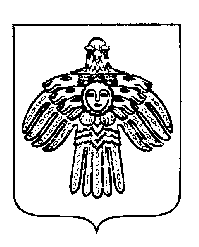 «ПЕЧОРА »  МУНИЦИПАЛЬНÖЙ РАЙОНСААДМИНИСТРАЦИЯ РАСПОРЯЖЕНИЕТШÖКТÖМРАСПОРЯЖЕНИЕТШÖКТÖМРАСПОРЯЖЕНИЕТШÖКТÖМ «  26  » декабря 2019 г.г. Печора,  Республика Коми	№  1625-рО подведении итогов Муниципального конкурса молодежных проектов в 2019 году№ местаНазвание проекта, ФИО автораСумма Гранта (денежного приза)1«Интеллектуально-творческая игра – КВИЗ «Вален ОК» Сезон «Я помню, я горжусь». Автор Левченко Глеб Константинович65 000 рублей.2 «Конкурс «Юнармеец года» Автор Фаюршин Руслан Загитович45 000 рублей.3проект «Правнуки Победы» -Автор Логинов Егор Герасимович30 000 рублей.3проект «Живая память» Автор Тарасов Денис Владимирович30 000 рублей.«О подведении итогов Муниципального конкурса молодежных проектов в 2019 году»№ п/пФ.И.О.ДолжностьДатаПодпись1Писарева Е.Ю.Заместитель рук-ля администрации 2Умеренкова Л.Н.Зав. отделом правовой и кадровой работы3Рочева А.А.Нач. бюджетно-финансового отдела4Инициатор проектаБобровицкий С.С. д.1210Заведующий сектором молодежной политики«О проведении Муниципального конкурса молодежных проектов в 2019 году»№ п/пПодразделениедатак-во1.В дело 12.Зам рук-ля администрации Писарева Е.Ю.13.Сектор молодежной политики14.Бюджетно-финансовый отдел1ИТОГО:7